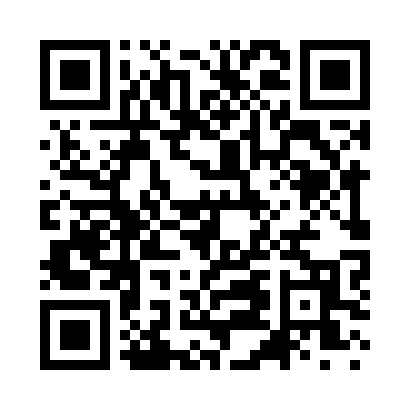 Prayer times for Chest Springs, Pennsylvania, USAMon 1 Jul 2024 - Wed 31 Jul 2024High Latitude Method: Angle Based RulePrayer Calculation Method: Islamic Society of North AmericaAsar Calculation Method: ShafiPrayer times provided by https://www.salahtimes.comDateDayFajrSunriseDhuhrAsrMaghribIsha1Mon4:095:481:185:188:4910:272Tue4:105:481:195:188:4910:273Wed4:115:491:195:188:4910:274Thu4:115:491:195:188:4810:265Fri4:125:501:195:198:4810:266Sat4:135:511:195:198:4810:257Sun4:145:511:205:198:4710:258Mon4:155:521:205:198:4710:249Tue4:165:531:205:198:4710:2310Wed4:175:531:205:198:4610:2311Thu4:185:541:205:198:4610:2212Fri4:195:551:205:198:4510:2113Sat4:205:551:205:198:4510:2014Sun4:215:561:205:198:4410:1915Mon4:225:571:215:198:4410:1816Tue4:235:581:215:198:4310:1717Wed4:245:591:215:188:4210:1618Thu4:265:591:215:188:4210:1519Fri4:276:001:215:188:4110:1420Sat4:286:011:215:188:4010:1321Sun4:296:021:215:188:3910:1222Mon4:316:031:215:188:3910:1123Tue4:326:041:215:188:3810:0924Wed4:336:051:215:178:3710:0825Thu4:346:061:215:178:3610:0726Fri4:366:061:215:178:3510:0627Sat4:376:071:215:178:3410:0428Sun4:386:081:215:168:3310:0329Mon4:406:091:215:168:3210:0230Tue4:416:101:215:168:3110:0031Wed4:426:111:215:158:309:59